.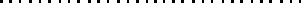 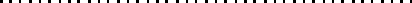 (oznaczenie pracodawcy)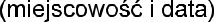 KLAUZULA INFORMACYJNA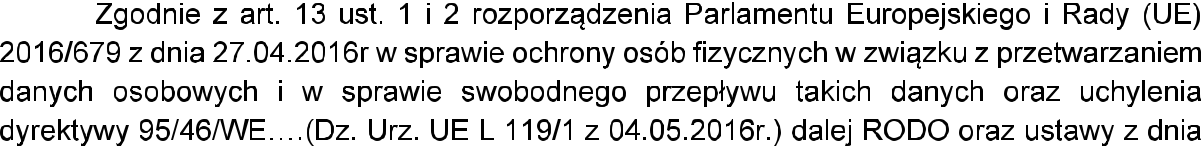 m zakresie krajowych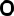 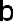 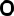 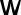 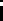 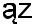 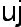 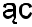 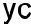 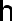 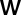 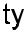 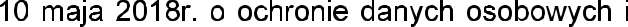 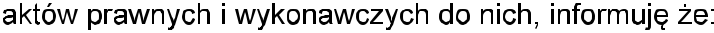 Administratorem Pana/Pani danych osobowych jest firma..............................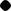 .............................................................. 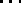 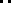 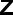 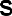 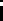 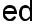 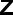 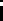 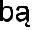 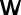 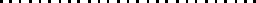 ..............	...	.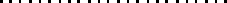 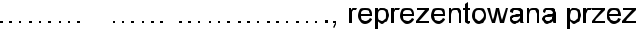 .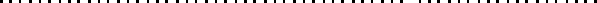 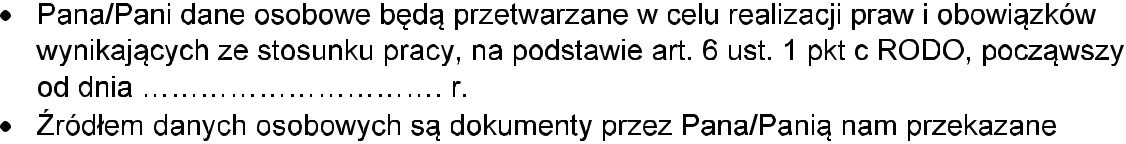 dobrowolnie i wytworzone w trakcie trwania stosunku pracy.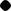 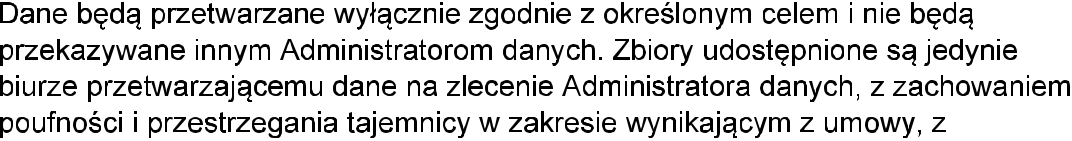 za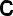 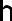 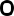 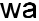 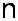 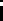 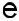 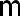 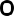 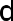 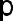 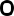 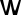 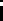 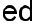 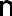 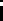 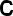 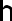 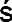 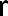 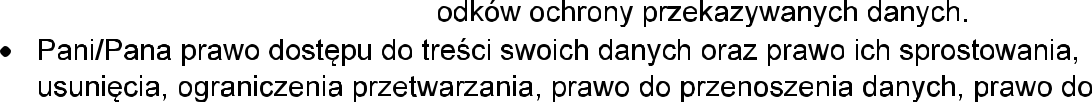 a zgody w dowolnym momencie bez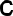 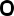 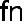 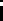 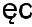 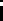 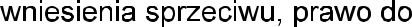 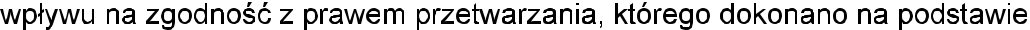 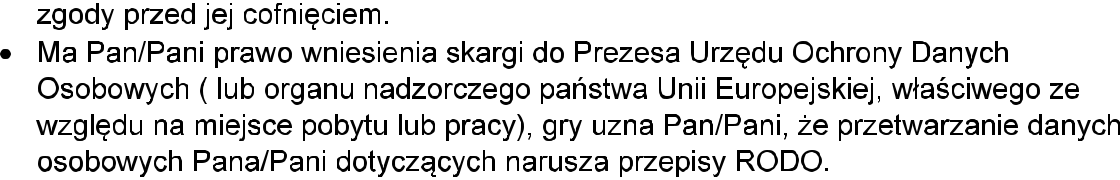 .....................................................(podpis pracodawcy lub osoby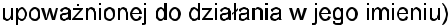 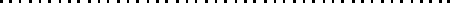 (potwierdzenie pracownika 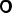 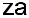 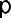 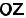 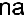 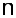 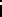 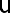 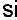 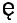 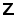 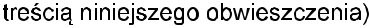 